Creative Strategy Template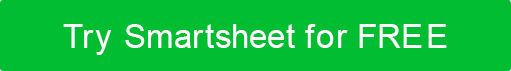 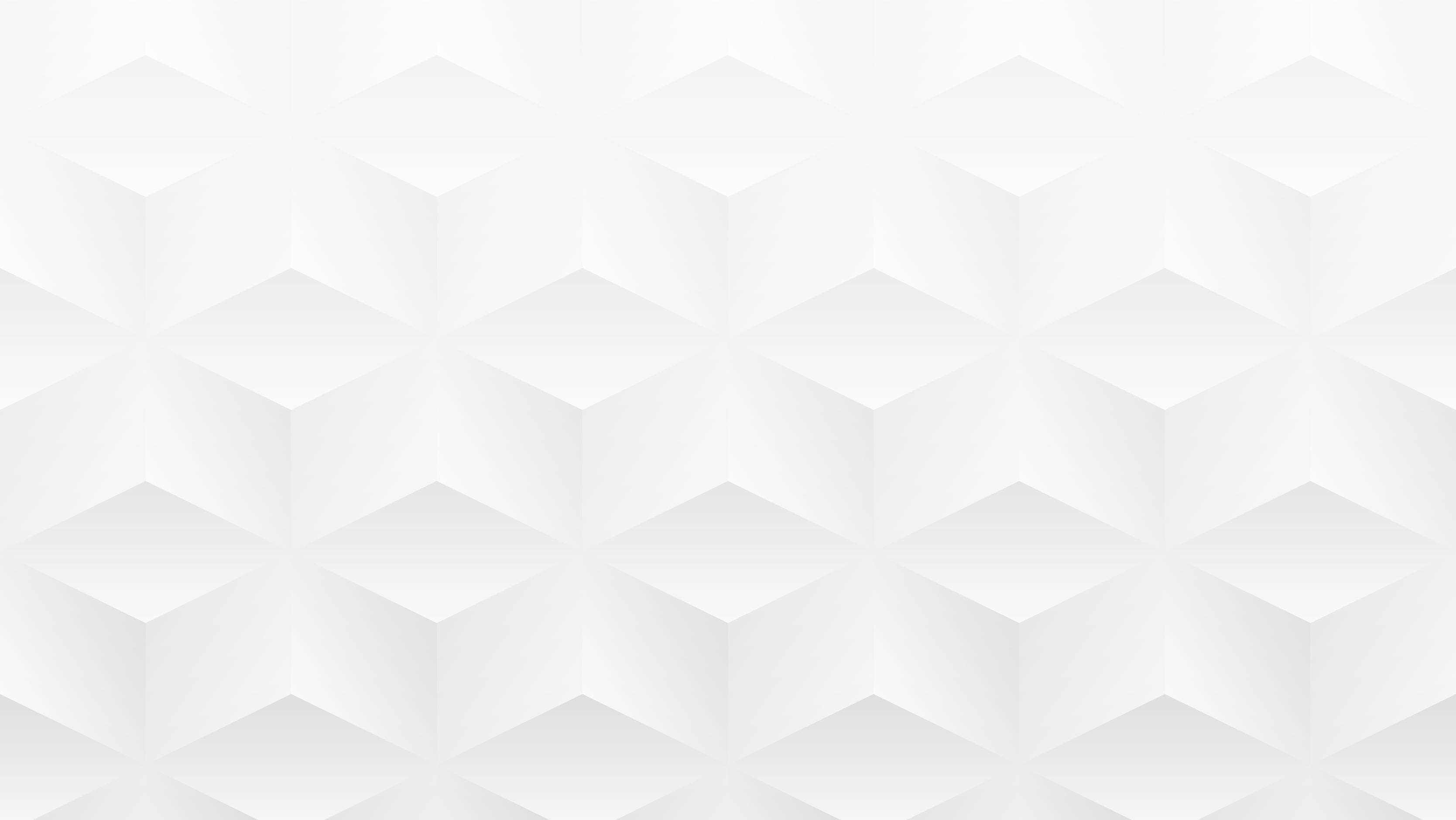 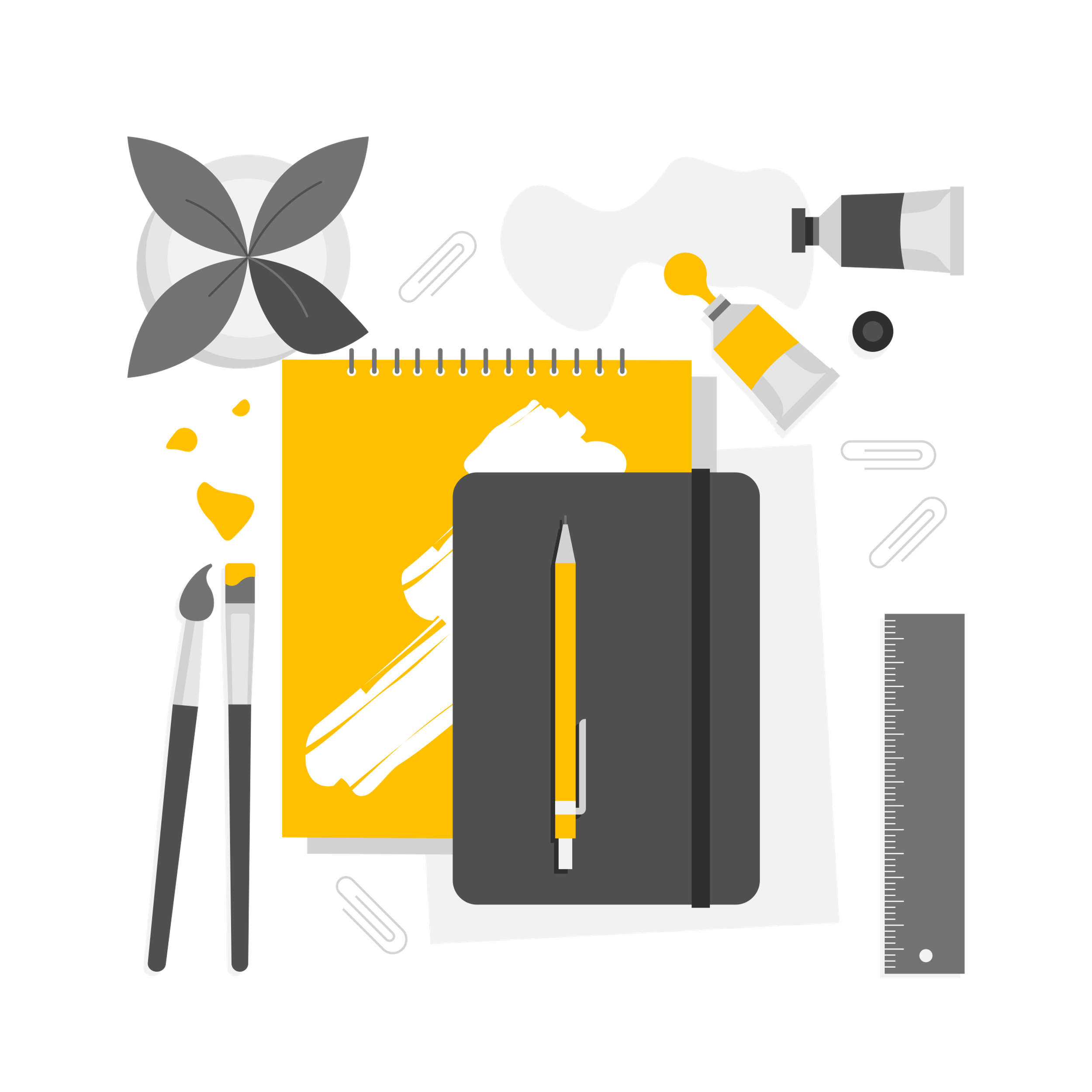 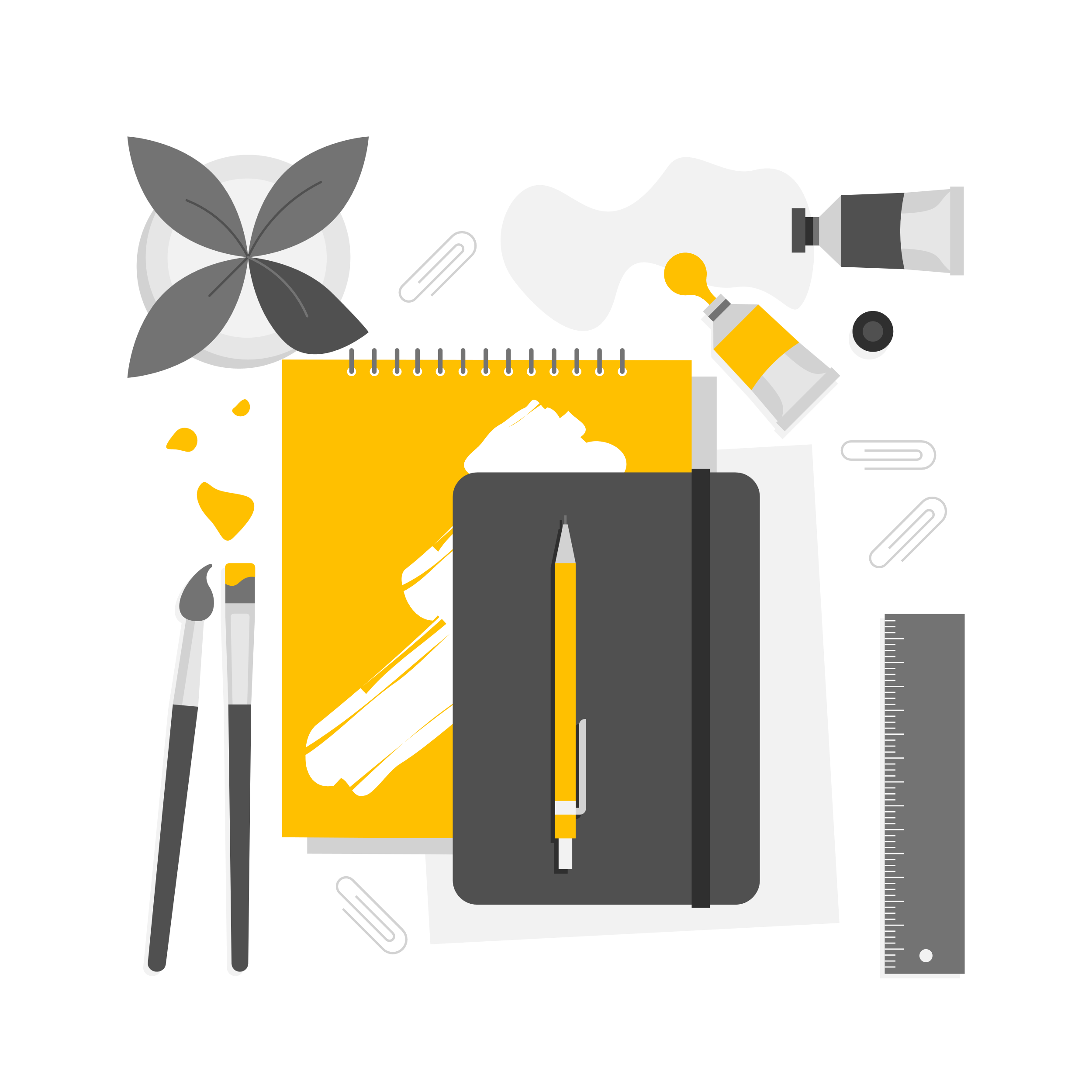 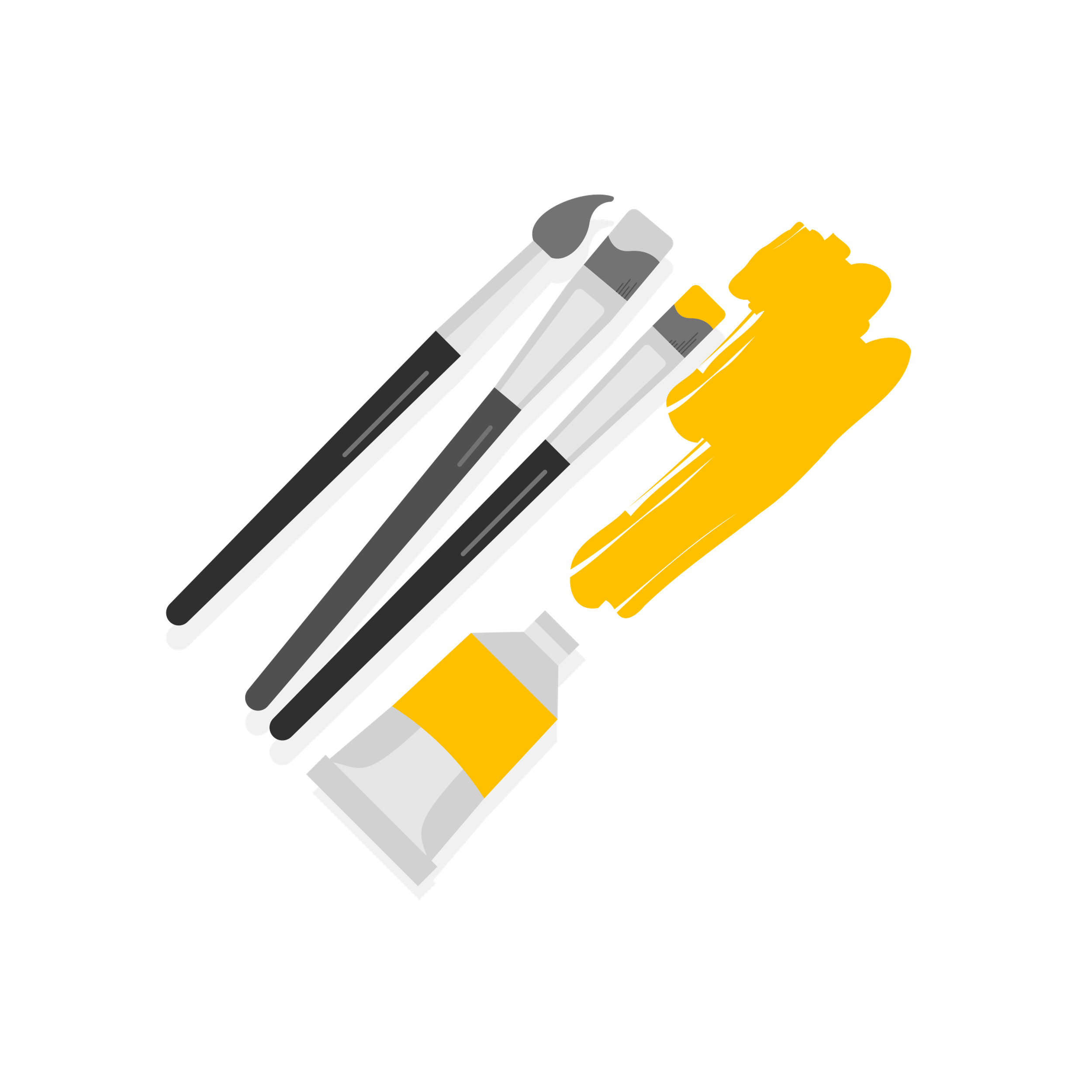 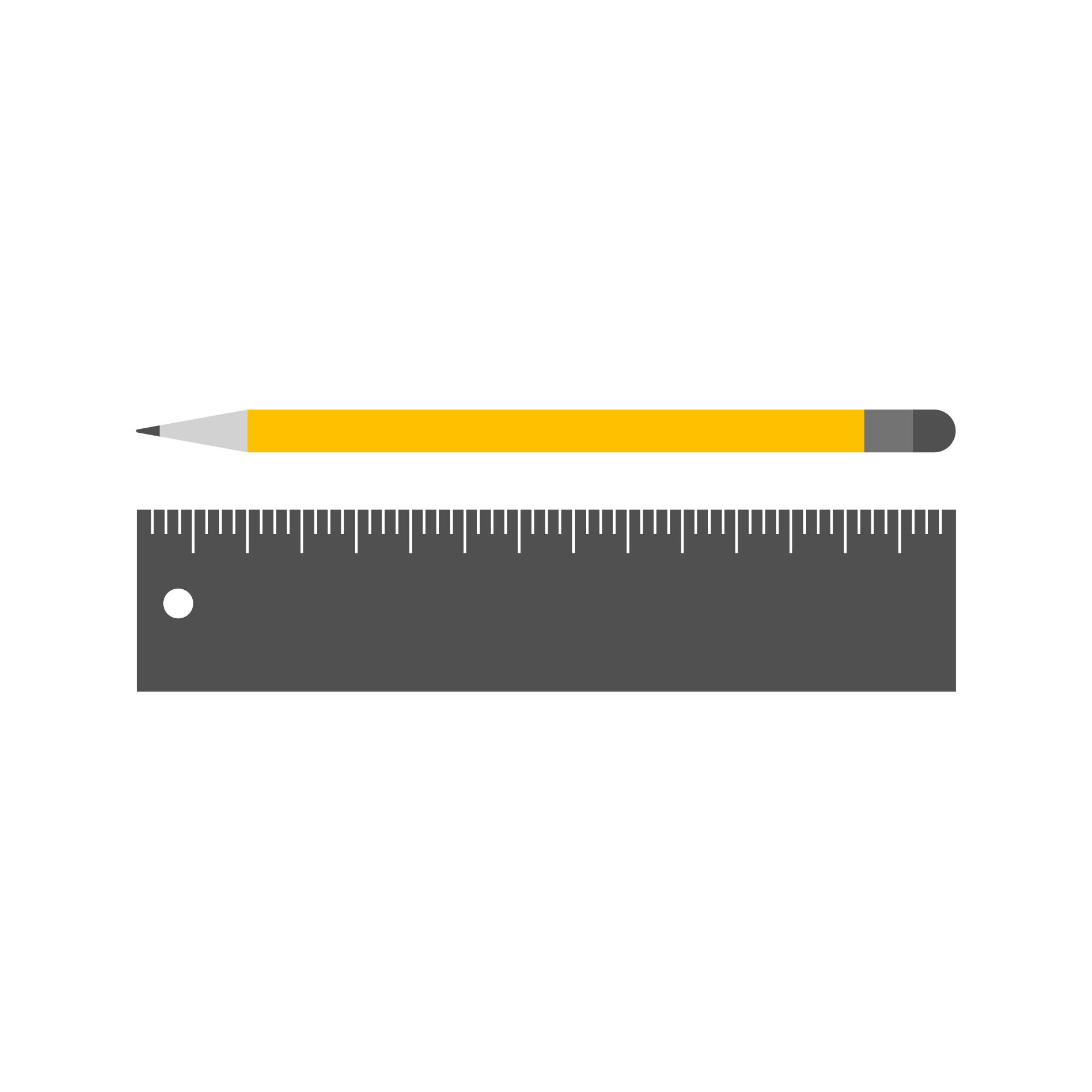 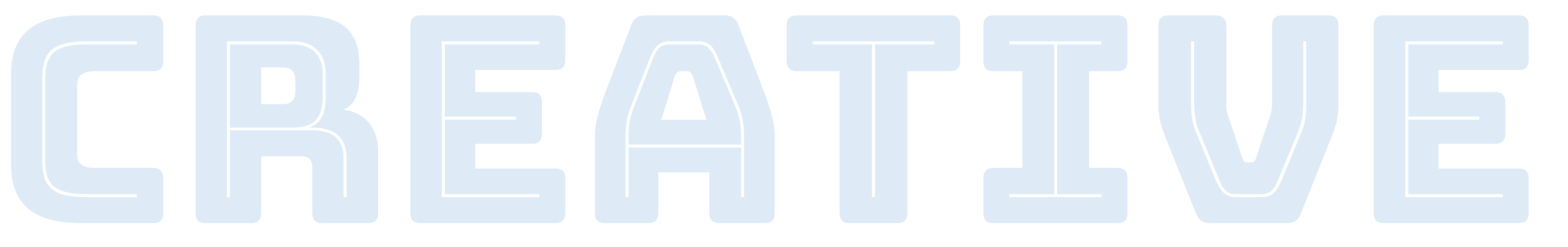 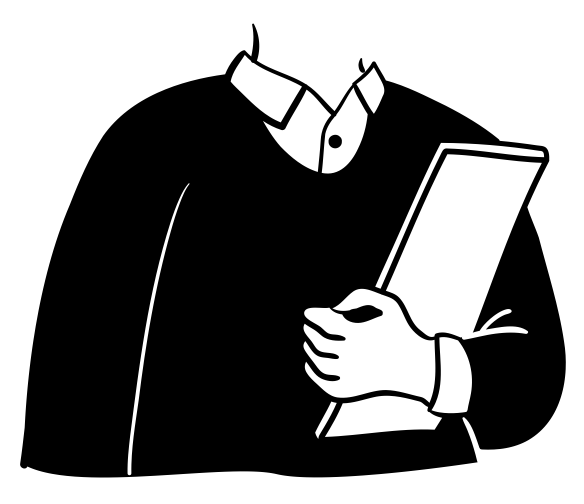 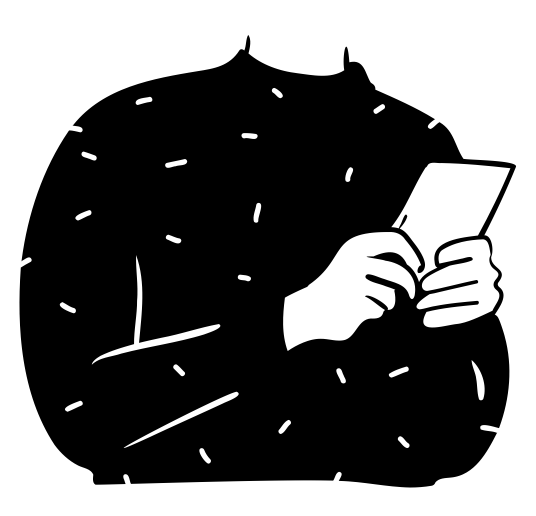 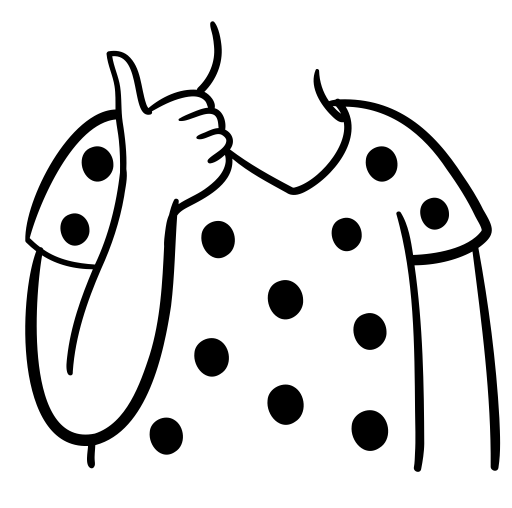 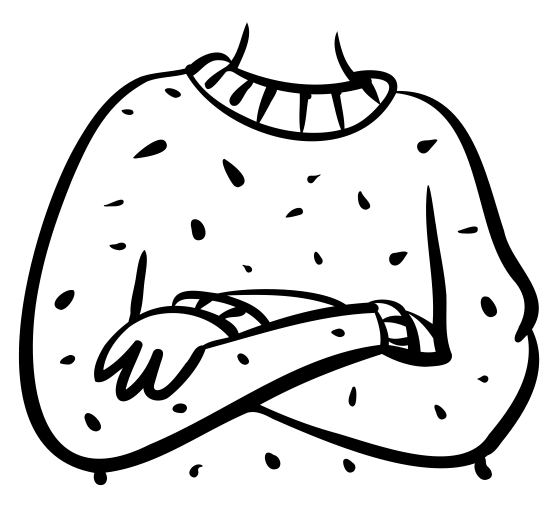 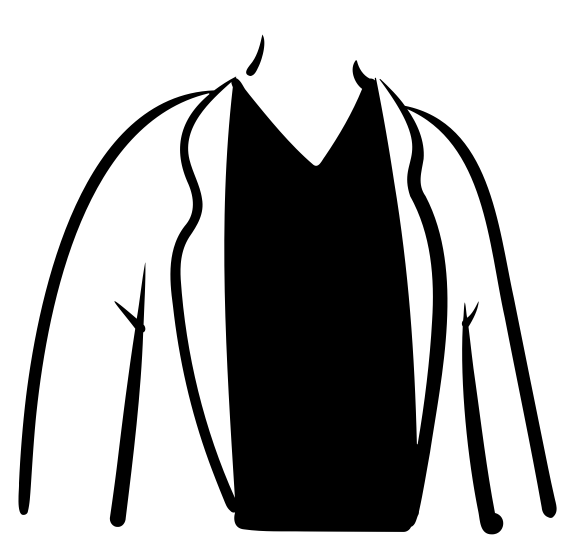 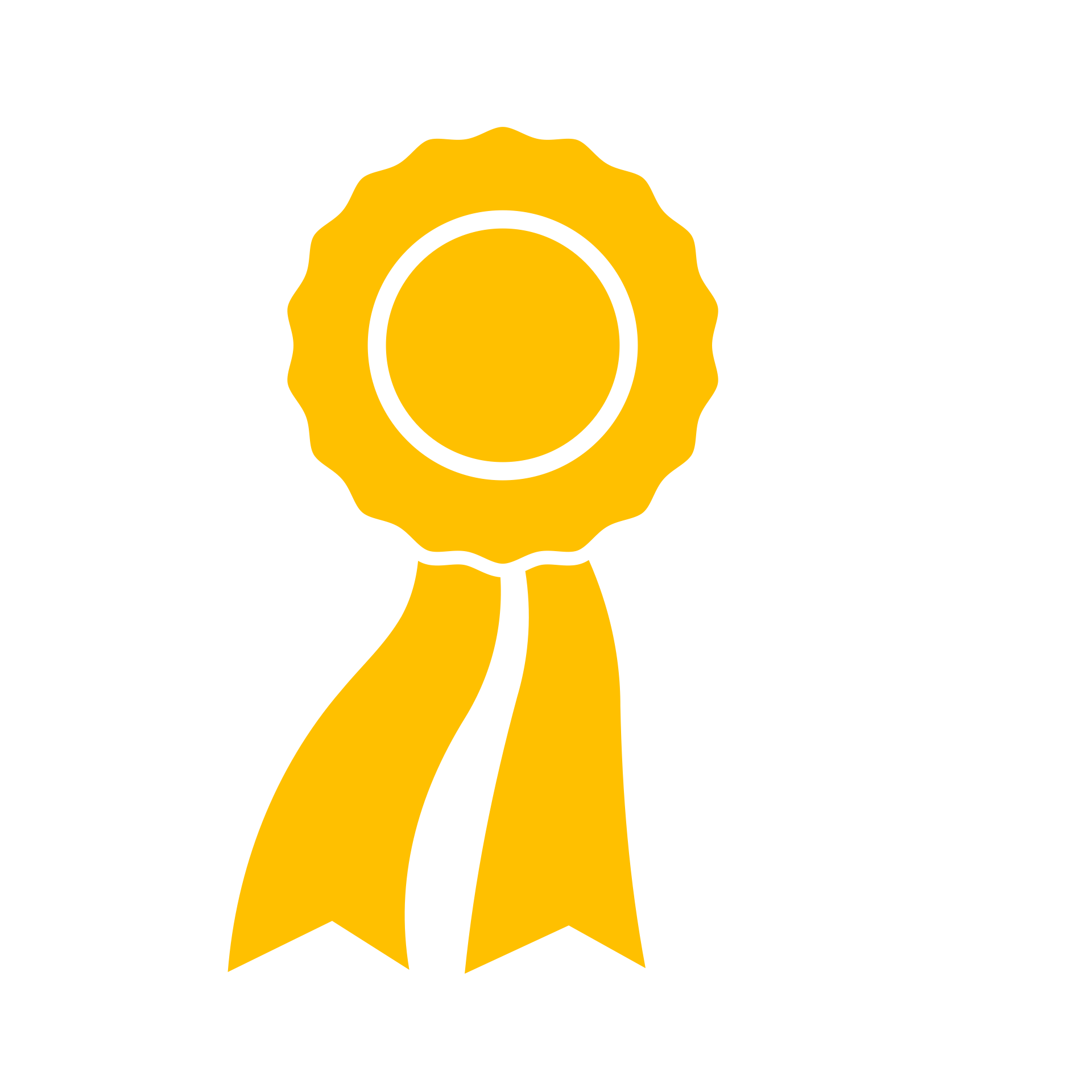 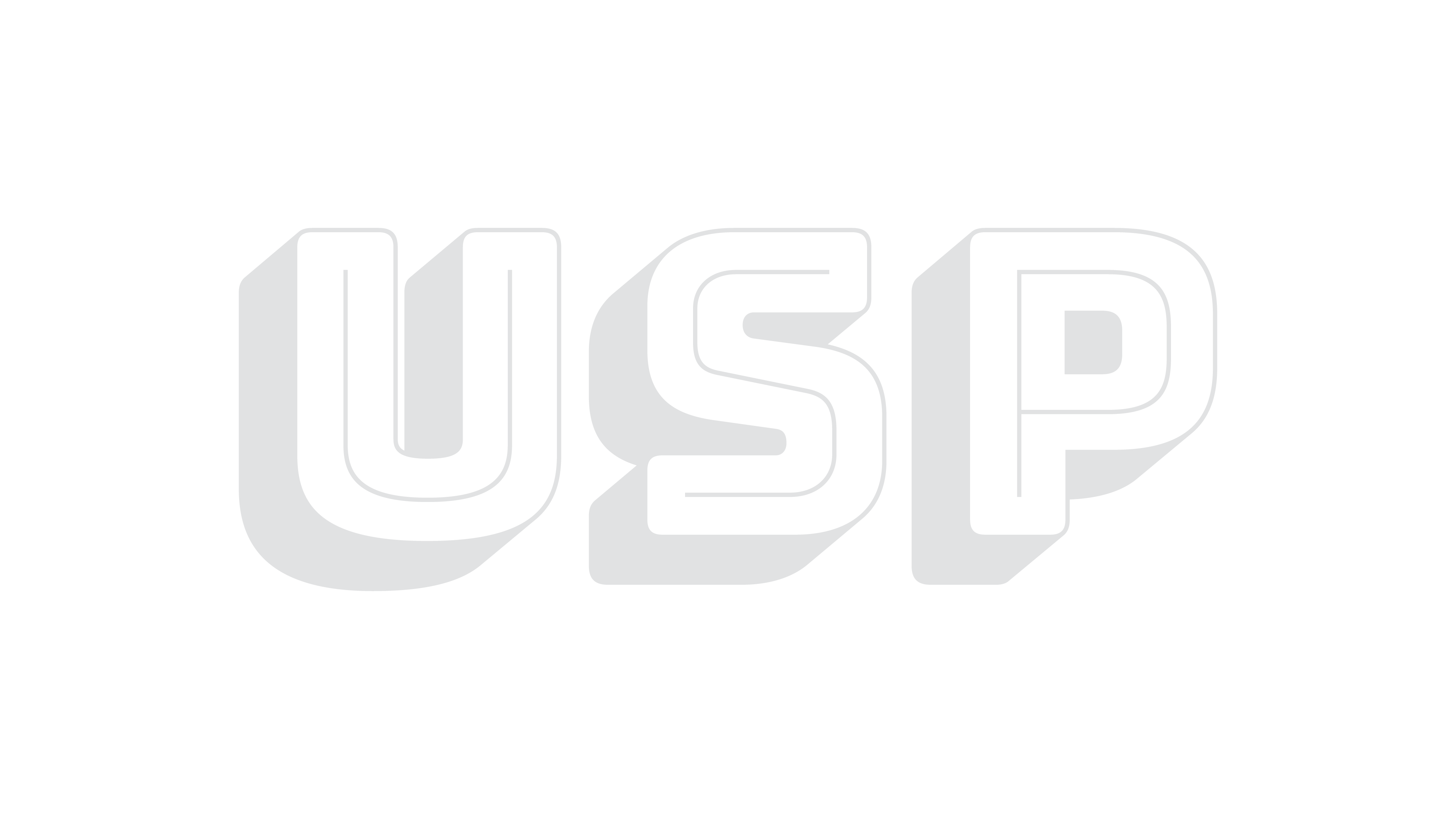 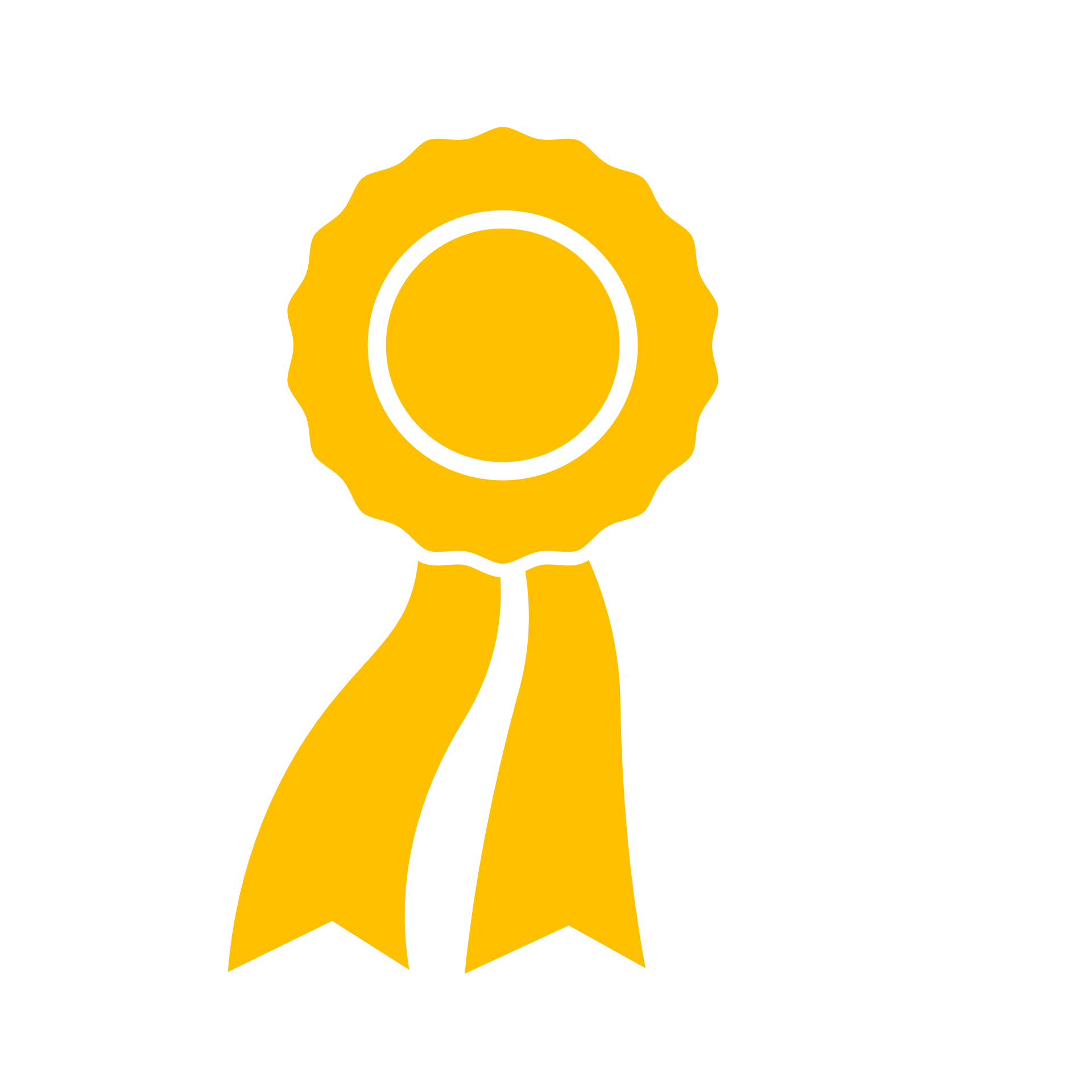 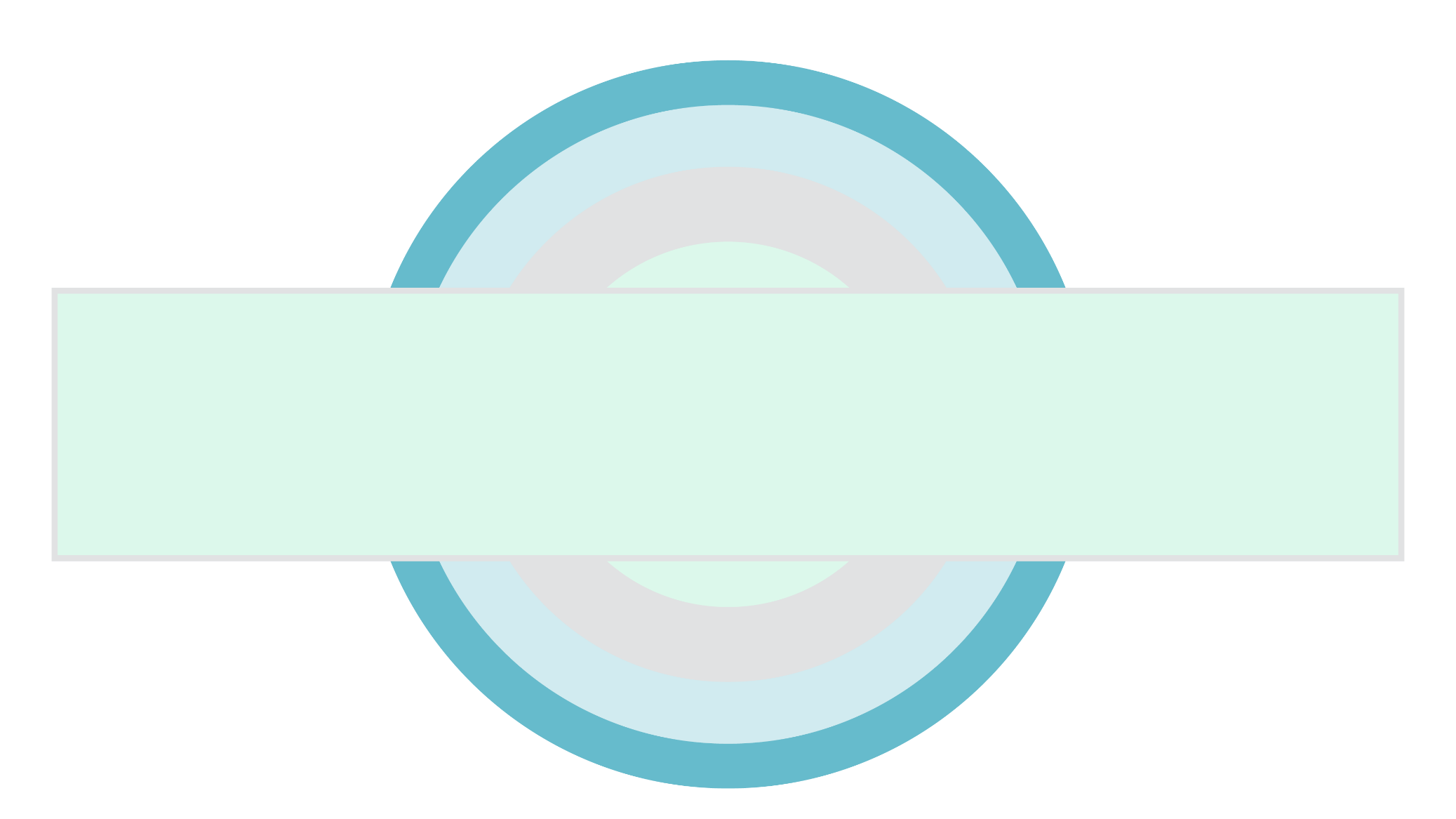 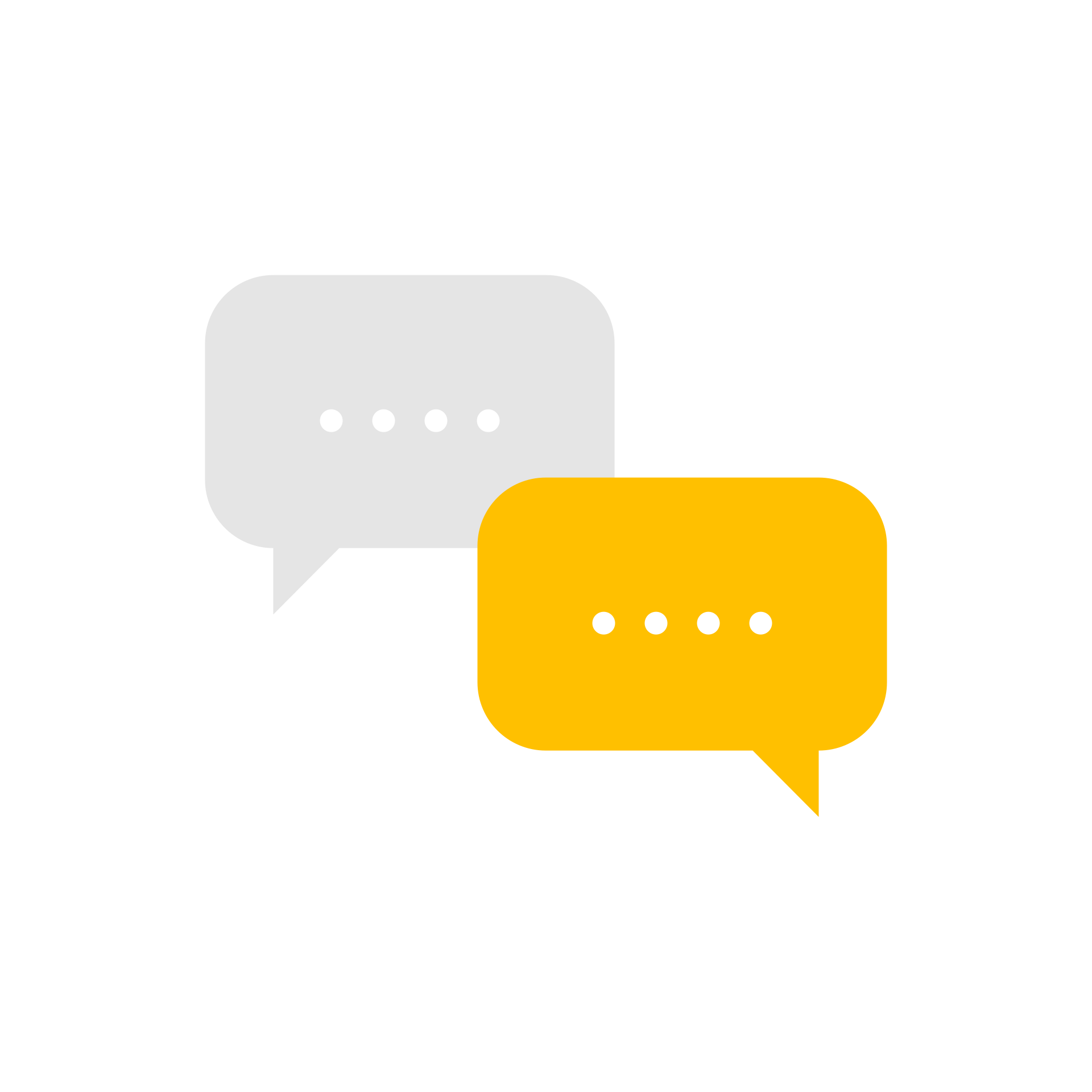 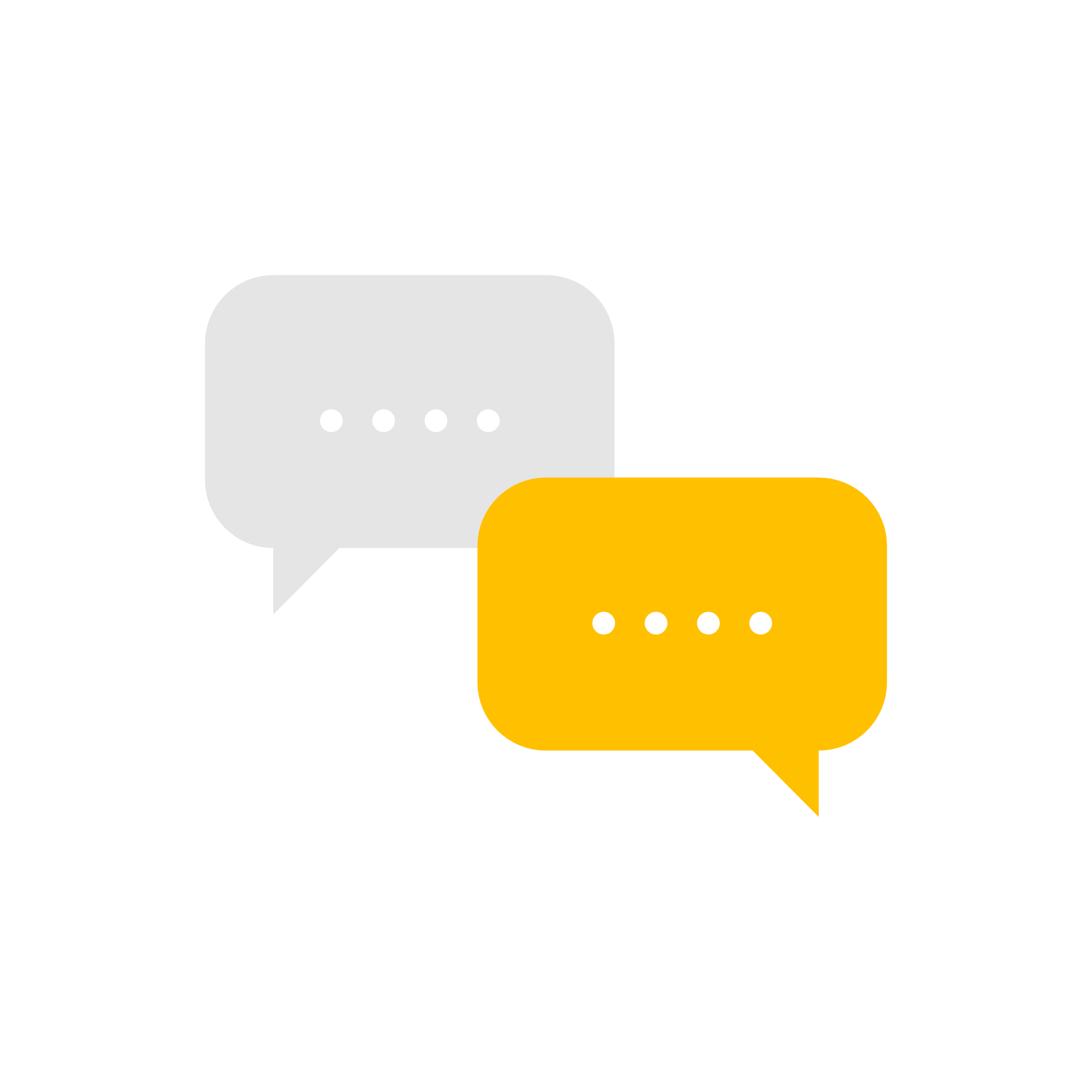 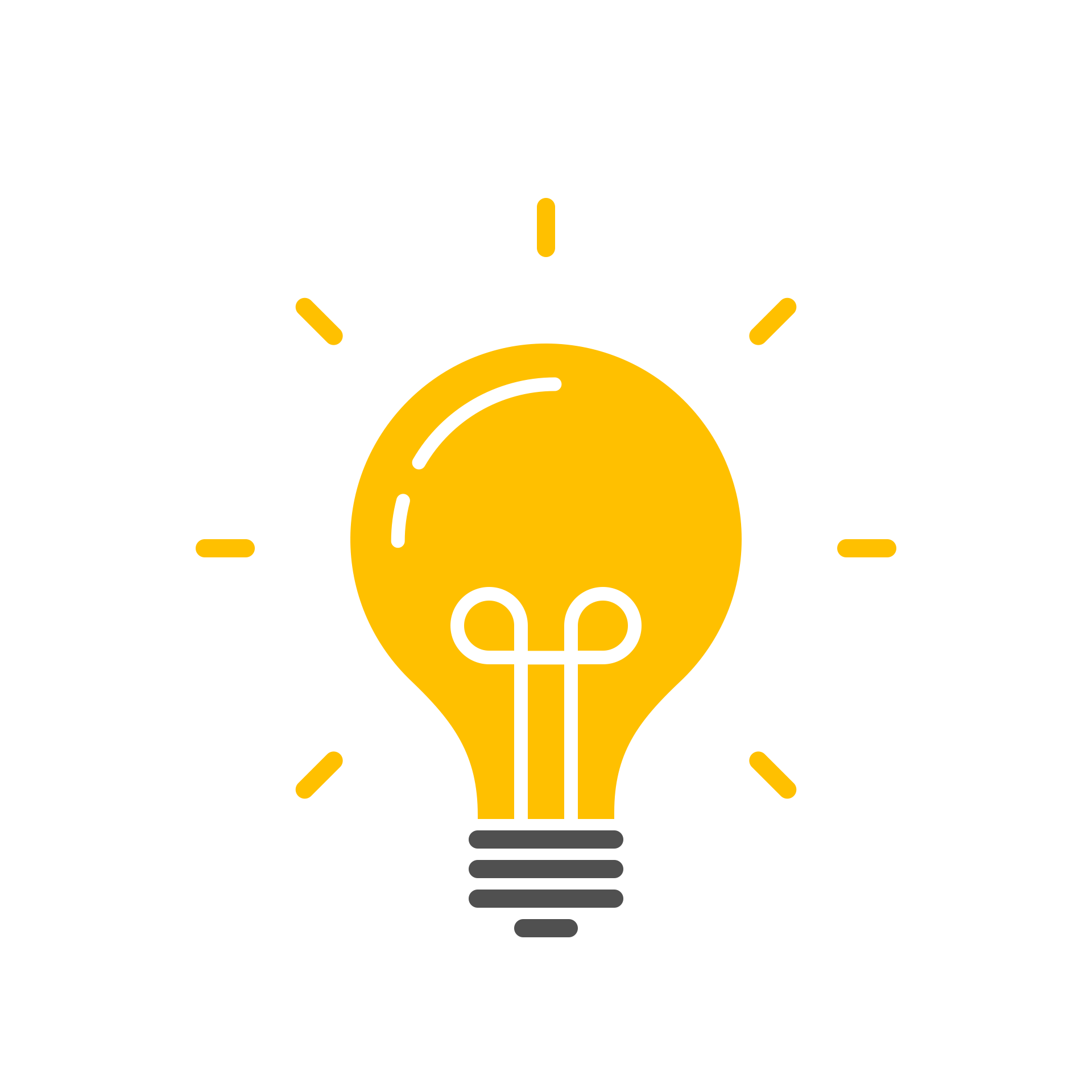 DEMOGRAPHICSDescriptionPSYCHOGRAPHICSDescriptionBEHAVIORSDescriptionFRUSTRATIONSDescriptionINTERESTSDescriptionNEEDSDescriptionMOTIVATIONSDescriptionMETRIC 1DescriptionMETRIC 2DescriptionMETRIC 3DescriptionCATEGORYITEMDESCRIPTIONDATE OF QUOTEAMOUNT 
BUDGETEDAMOUNT 
BUDGETEDAMOUNT 
SPENTAMOUNT 
SPENTBUDGET 
VARIANCEBUDGET 
VARIANCECategory A Item 1DescriptionMM/DD/YY$0.00$0.00$0,00$0,00$0.00$0.00Category A Item 2DescriptionMM/DD/YY$0,00$0,00$0.00$0.00$0.00$0.00Category ACategory BCategory BCategory BCategory CCategory CCategory CTOTALTOTALTOTAL$0.00$0.00$0.00$0.00$0.00$0.00Phase 1Phase 2Phase 3Phase 4Phase 5TitleTitleTitleTitleTitleSubtitleSubtitleSubtitleSubtitleSubtitleContentContentContentContentContentSubtitleSubtitleSubtitleSubtitleSubtitleContentContentContentContentContentDISCLAIMERAny articles, templates, or information provided by Smartsheet on the website are for reference only. While we strive to keep the information up to date and correct, we make no representations or warranties of any kind, express or implied, about the completeness, accuracy, reliability, suitability, or availability with respect to the website or the information, articles, templates, or related graphics contained on the website. Any reliance you place on such information is therefore strictly at your own risk.